Sommerlejr for troppen- Vi skal på toppen!Af HimmelbjergetÅrets sommerlejr for troppen 2021 går til området omkring Silkeborg fra den 4.-11. juli (uge 27).Vi skal vandre i 4 dage ad Himmelbjergruten (52 km) og derefter tager vi til Kulsø Spejdercenter hvor vi skal lave vandaktiviteter (kano eller tømmerflåde).Prisen er 1500 kr og inkluderer mad, transport, overnatning og lejrmærke. Tilmelding og betaling på hjemmesiden senest 1. maj.Søndag: Med tog til Silkeborg, overnatning på Gudenåens camping.Mandag: Vandring til Sletten (FDF friluftscenter)Tirsdag: Vandring fra Sletten over Himmelbjerget til Terrassernes campingOnsdag: Vandring fra Terrasserne til naturlejrplads i skoven nær Silkeborg (toilet og vand)Torsdag: Vandre til Silkeborg, transport til Kulsø Fredag: Vandaktiviteter på Kulsø SpejdercenterLørdag: Retur til Rødovre med togHUSK! Du skal have en god rygsæk på ca. 40-60 liter (det vigtigste er at du kan have ALT dit grej nede i den, højst et liggeunderlag udenpå) samt gode vandresko eller støvler der er gået til inden turen. Du skal selv bære al personlig oppakning hele turen. Vi har ”supportbil” med til mad og fællesudstyr. Vi skal gå 2-18 km pr dag. Pakkeliste får I start juni sammen med yderligere information om turen.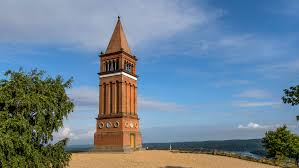 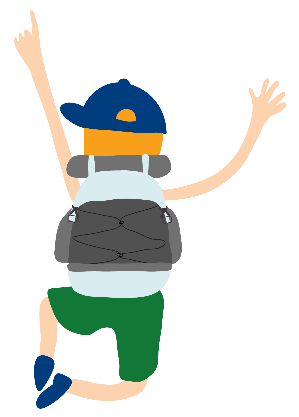 